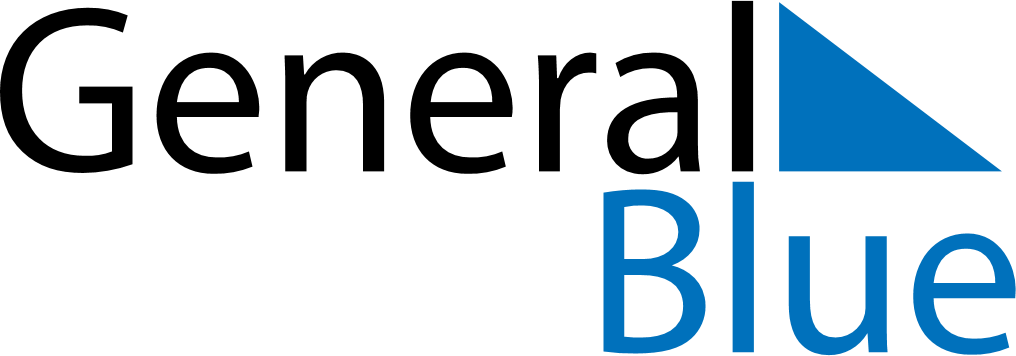 Daily Planner February 14, 2027 - February 20, 2027Daily Planner February 14, 2027 - February 20, 2027Daily Planner February 14, 2027 - February 20, 2027Daily Planner February 14, 2027 - February 20, 2027Daily Planner February 14, 2027 - February 20, 2027Daily Planner February 14, 2027 - February 20, 2027Daily Planner February 14, 2027 - February 20, 2027Daily Planner SundayFeb 14MondayFeb 15TuesdayFeb 16WednesdayFeb 17ThursdayFeb 18 FridayFeb 19 SaturdayFeb 20MorningAfternoonEvening